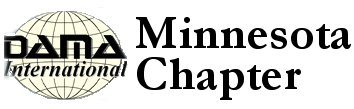 DAMA Minnesota BylawsRevised:  October 2016dama-mn.orgMISSION is dedicated to further the understanding of Data Management and support an open forum addressing issuesOBJECTIVESProvide a forum for exchange of information, problems, ideas, experiences, resources and questionsSponsor conferences, workshops, and special interest groups to further the of the the education, development and advancement of data management professionals.BOARD OF DIRECTORSThe Board of Directors serves to represent the general membership and is charged with the strategic and tactical management of the .ice-PresidentThe Board will make all organizational decisions not delegated to the membership and will be responsible for the day-to-day operations of the .designated (on-lected) AVP of Communications, AVP of Facilities, AVP of Finance, AVP of Member Services, AVP of Programs and AVP of Web ServicesMEMBERSHIPOverviewThe requirement for membership is an active interest in data management, services, products, or technology as either a user or potential user.DAMA is an affiliated chapter of DAMAI and it abides by the DAMAI  which governs the conduct of its s, members, guest attendees, speakers and presenters. These Bylaws are also in alignment with DAMAI’s Bylaws.Membership ClassificationsCorporate - Membership by a government agency, company, corporation or major division of a corporation. Membership is not held by a particular individual. Each corporate membership should designate one member to be its primary representative. Each corporate membership has five (5) votes when voting  Board elections. If facilities permit, member corporations may send as many interested employees as they wish.Individual - Membership for a specific individual. Each individual member has one (1) vote.Educational – Provides membership benefits for instructors of accredited educational institutions that deliver classes on topics relevant to data management.Honorary – Provides membership benefits for individuals selected by the DAMA-MN  for distinguished service to DAMA-MN.VotingFormal (includes voting for s, bylaw amendments, and all ballot votes):Individual members may cast one vote.Corporate members may cast a total of five votes per company. Votes may be split at the discretion of the corporation.The notification of a vote and distribution of a ballot for each corporate representative or individual member will be provided no later than 14 calendar days prior to the formal voting meeting.Ballots must be received by the Communications or their appointed substitute prior to the close of voting. Ballots may be mailed hand delivered, or submitted by another method at the discretion of the Web Services.Informal (all other matters):Vote will be by voice or show of hands of persons present.FEESTo ensure high quality presentations, the association is required to charge annual membership fees. These fees will be used primarily to obtain guest speakers and to cover rental costs of facilities as . Fee Schedule:The  of DAMA-MN will set all annual membership fees. The board may also designate special fees for certain meetings or special events. All fees will be published on the web site.All memberships are one  starting .MEETINGSScheduleDAMA-MN meetings are typically held monthly on the morning of the third Wednesday of each month details (date, location) published on the web site.Alternate dates may be determined by the Programs. The annual business meeting will be held during the December meeting.LocationsTo keep costs at a minimum, meetings will be held at ember locations whenever possible. The host company will be reimbursed as determined by the Board.The Board of Directors will have authority to rent alternate facilities when special circumstances arise (i.e., short notice cancellation, large attendance, or lack of host facility).FormatBusiness meetings which require formal voting or debate will be governed by Roberts Rules of Order.BYLAW AMENDMENTSMembers may propose amendments to these Bylaws by submitting such proposals in writing at least 60 days prior to the request for the change.Written notice of such proposed amendments shall be sent to all members fourteen (14) days prior to the meeting at which they are to be considered. An affirmative vote of at least two-thirds (2/3) of the members present shall be necessary for the adoption of any such proposed amendments.ADDENDUMDuties  Elected DAMA sPresidentProvide leadership and direction.Preside at Board and Chapter meetings.Appoint committee or Special Interest Group (SIG) chairpersons.Serve as Chapter representative to DAMAI and other groups or functions.Assist and coordinate the efforts of all s in the performance of their responsibilities.Appoint an individual who is not a  (or a member with access to DAMA-MN finances) to conduct a yearly audit.Appoint a committee to find nominees for either a current  who is unable to complete their term or for the complete of DAMA s for the next year.Communications Publish a monthly newsletter announcing upcoming Chapter meetings and other conferences.Record and manage content of Chapter and Board meetings, Bylaws changes and other DAMA related documentation.Process all Charter modifications.Record and publish minutes for all Board meetings.Create an annual marketing plan to increase attendance at Chapter meetings DAMA DayImplement after Board approval.Responsible for election ballot preparation and distribution tabulate and communicate election results.Member Services Coordinate membership drives and retention action plans.Annually review the automated new member e-mails, payment due e-mails and other member communications. Update as needed.Maintain current and new membership information by  members  corporate bundle.Provide list of members to DAMAI as requested.Provide a pre-meeting list of attendees to host companyif host requires one.Prepare and submit annual membership summary report to Chapter Board at 4th quarter meeting.Programs Engage speakers for monthly Chapter meetings and DAMA Day.main topic and meeting format.Send speaker’s bio, presentation abstract, and photo to Web Services and Communication .Acquire speaker’s presentation and send to Web Services .Negotiate the fee (if any) for the speaker.Review all bills for fees and expenses submitted by the speaker and forward them to the Finance  for payment.If required, handle arrangements for the speaker for a roomtransportation to/from the airport as needed.Conduct an annual membership interest survey to determine topics of interest to the members.Schedule programs for the first three months of the next year beyond the expiration of the term of office for the Programs .Coordinate with the Facilities  to ensure smooth operations at the monthly meeting.Facilities Establish  host for the year.Arrange for an intranet connection with host company. If a host company is not available for a monthly meeting, reserve an appropriate room and arrange for refreshments at an outside facility.For meetings held  Corporate Member, ask to have the host company give a  presentation about something they are doing in Data Management and have the Programs  include this in the agenda.Start and monitor the web conference meeting.Finance Maintain financial accounts and produce quarterly reports on the Chapter balance sheet, income statement, and financial status. Provide appropriate recommendations to the board on budgets, fees, dues and expenses.Collect annual membership fees.Prepare and submit annual financial reports and supporting documentation to the Chapter board for review and approval each November. An approved copy is to be made available for review by general membership each December and the web site. all disbursements from the Chapter bank account.Pay all fees and expenses for speakers, room/facility rental, refreshments, etc. Speaker fees should be reviewed and approved by the Programs  before payment is issued.Handle all legal matters such as filing annual reports required for incorporation and maintaining tax exempt status, etc.Web Services Manage all of the content on the DAMA-MN website.Act as primary back-up for Facilities  at Chapter meetings for setting up web conferencing and telephone conference call.Act as technical point of contact for communications about or from the web site and serve as point of contact for communication with web site host.